Amt der 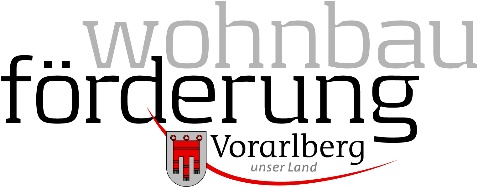 Vorarlberger LandesregierungAbt. Wohnbauförderung (IIId) Römerstraße 156900 BregenzE-Mail: wohnen@vorarlberg.at SanierungsberatungErforderliche Beilagen in Kopie im DIN-A4-Format:Informationen zur Sanierungsberatung:  Rechnung samt ZahlungsbelegAchtung nachstehende Unterlagen sind nur beizulegen, wenn diese nicht als Anhang zum Bestandsenergieausweis in der Energieausweiszentrale gespeichert sind.  Bericht über den Ist-Zustand des Wohnhauses samt Fotos Bericht über den Ist-Zustand des Heizungs- und Haustechniksystems, Energieträger samt 	Empfehlungen Bericht zur Variantenstudie und Entscheidungsgrundlage inklusive Darstellung Bestandsenergieausweis vor Sanierung Bestätigung des Sanierungsberatungsbüros, dass die gewählte Umsetzungsvariante die allenfalls 	 spätere Erreichung der Zielvariante nicht verhindert. __________________________________________________________________________________
Ort	Datum	UnterschriftAntragstellende Person:Name des Beratungsbüros:Anschrift:Telefonnummer:E-Mail-Adresse:Wie waren Sie mit der Sanierungsberatung zufrieden?Wie waren Sie mit der Sanierungsberatung zufrieden?Wie waren Sie mit der Sanierungsberatung zufrieden?Sehr zufriedenMittelmäßigNicht zufriedenAntragstellende Person: